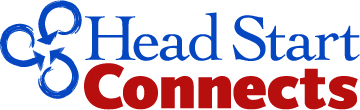 DAILY SNAPSHOT SURVEY OF HEAD START FAMILY SUPPORT SERVICES STAFF MEMBERSThe purpose of the daily snapshot survey of family support services staff members is to capture information about the daily work activities and well-being of family support services staff members. Participants will be prompted to complete the survey up to three times per week for up to two non-contiguous weeks.  This collection of information is voluntary and will be used to build knowledge about Head Start family support services and the staff members involved in coordinating such services. Public reporting burden for this collection of information is estimated to average 6 minutes per response, including the time for reviewing instructions, gathering and maintaining the data needed, and reviewing the collection of information. An agency may not conduct or sponsor, and a person is not required to respond to, a collection of information unless it displays a currently valid OMB control number. The OMB number for this information collection is 0970-0538 and the expiration date is XX/XX/XXXX. Send comments regarding this burden estimate or any other aspect of this collection of information, including suggestions for reducing this burden to [Contractor Contact Name]; [Contractor Contact Address]. Programmer: Set link to survey to expire just before the subsequent survey will be sent out. Make all items optional except where written: Response required TODAY’S WORK ACTIVITIESInstructions: Please complete the following questions thinking about your workday today – [DATE] – as a family support services staff member for your Head Start program(s). The purpose of this activities snapshot survey is to better understand the variety of work activities and responsibilities that family support services staff members engage in on any given day, as well as the stressors and opportunities they may experience. This survey is not intended to measure the quality or amount of work accomplished. Remember, your individual responses will remain confidential and will not be shared with others at your program.When responding, please think about your work with families in all components of your Head Start-funded programs(s) including Head Start, Early Head Start, Migrant and Seasonal Head Start, and Early Head Start-Child Care Partnerships.  T1.) Did you work today [DATE] for your Head Start program(s)?YesNo [end survey]T2.) About how many total hours did you work today at your Head Start program(s)?[drop down; numeric; 1 to 24 hours] T3). Which of the following activities did you do today [DATE]?  Select all that apply. Recruited familiesEnrolled and/or conducted intake of familiesMet with or had a conversation with a family (parent/guardian) about some aspect of family support services Reached out to a familyResponded to families’ crisis or emergency needs or other immediate requestsMade or arranged referrals for family support servicesFollowed-up on referrals for family support services provided by other organizations in the communityDrove or accompanied parents to appointmentsParticipated in a meeting to discuss families with other staff in my Head Start program(s) (e.g., case conference, family review, or similar types of meetings)Did paperwork/documentation, entered data, or generated reports about family support servicesDropped off supplies or goods to families’ homesSpoke or met with a family after typical working hoursMet with direct service provider(s) or built relationships with direct service provider(s) Identified community resources Conducted parent orientationFacilitated parent council, a parenting group, and/or parent meetings Conducted home visits with familiesParticipated in grantee/program/center meeting about topics other than family support servicesConducted supervision or management of staffRecruited, screened, or hired family support services staff membersParticipated in professional development for myselfAttended a community meetingProvided coverage in a classroom or substituted for a teaching assistant in a classroomProvided support in the Head Start program(s) where it was needed (e.g., transportation, health, food, disability services)Gathered or checked on documentation of children’s health data (e.g., binder audits)Supported IEP processHelped with child’s behavior or provided behavioral support to a childCoordinated with local agencies, not in regard to family support servicesConducted janitorial dutiesAnother activity (please specify: ________________________)T4.) Approximately how much time did you spend on the following activities today [DATE]? Programmer: for each of the activities selected in T3, show the following:Select one response on each row.T5.) How many families in total did you communicate with individually about family support services today [DATE]? This includes scheduled and unscheduled meetings that were in-person or virtual. [drop down: 0 to 20; Don’t know]Programmer: If response to T5 is ‘1’ ask T6-T8. If response to T5 is 2 or more, ask T6-T8 and T9-T11. If “don’t know” is selected, skip to T12. Please think about the first family you communicated with individually about family support services today.T6.) Where or how did you communicate with this family today [DATE]? Select all that apply.In-person meetingChat during drop-off/pick-upPhone call or video conferenceText messageEmail Other (describe: ______________)Do not rememberT7.) What topics did you discuss or what did you do with this family today [DATE]? Select all that apply. Conducted a needs and strengths assessmentDiscussed goal settingDiscussed services that are aligned with the family’s goalsFollowed-up on accessing services they were referred toHad a follow-up conversation about progress on goalsRevisited needs or goalsDiscussed emergency services neededDiscussed a topic about the child (e.g., attendance, academic progress, goals)Engaged in chit chat or small talkDiscussed a topic not listed (please specify: _____________)Do not rememberT8.) About how much time did you spend communicating with this family today [DATE]?1-15 minutes16-30 minutes31-60 minutesMore than 1 hourDo not rememberProgrammer: If response to T5 is 2 or more, show the following and ask T9-T11: Now, please think about the last family you communicated with individually about family support service today [DATE].T9.) Where or how did you communicate with this family today [DATE]? Select all that apply.In-person meetingChat during drop-off/pick-upPhone call or video conferenceText messageEmail Other (describe: ______________)Do not rememberT10.) What topics did you discuss or what did you do with this family today [DATE]? Select all that apply. Conducted the needs and strengths assessmentDiscussed goal settingDiscussed services that are aligned with the family’s goalsFollowed-up on accessing services they were referred toHad a follow-up conversation about progress on goalsRevisited needs or goalsDiscussed emergency services neededDiscussed a topic about the child (e.g., attendance, academic progress, goals)Engaged in chit chat or small talkDiscussed a topic not listed (please specify: _____________)Do not rememberT11.) About how much time did you spend communicating with this family today [DATE]?1-15 minutes16-30 minutes31-60 minutesMore than 1 hourDo not rememberT12). Approximately how much time did you spend today traveling for your job and/or being in meetings outside of your program or center (e.g., to meet with families in their home or at some other location, to meet with community providers, or for other reasons)? Do not include time spent for your typical commute to work but do include time spent traveling to meetings outside of your program or center. I did not travel for my job today [SKIP TO T15] 1-30 minutes30-60 minutes1-3 hours3 or more hours T13.) For what reason(s) did you travel today [DATE]? Select all that apply.Home visit or meeting with a family in their home or in some other location outside of the Head Start program/centerDropping off goods or supplies to a family’s homeDriving or accompanying family to an appointmentStaff meeting at a central office or some other locationMeeting with a community providerPurchasing supplies (e.g., for a food shelf/supply closet, community event or dinner)Other reason: ________________T14). How did you travel today [DATE]? Select all that apply. Your own car or someone else’s carPublic transportation like bus, metro/rail, etc. BicycleRide service like Uber, Lyft, etc.Other (Please specify: ________________________)T15). Thinking about everything you did today at your Head Start program(s), how typical was your day today in terms of how you spent your time? Not very typicalSomewhat typicalVery typicalYOUR WELL-BEINGThe next set of questions ask about how you have been feeling today. T16.) Overall, how satisfied are you with your current position as a family support services staff member today [DATE]? 1 (not at all satisfied)2 (slightly satisfied)3 (moderately satisfied)4 (very satisfied)5 (extremely satisfied) T17.) Please indicate the extent to which you felt the following ways at work today [DATE]. There are no right or wrong answers. Please select one response per row. Click [SUBMIT] to complete your survey.Those are all the questions we have for you today!Thank you very much for participating in Head Start Connects: A Study of Family Support Services! Please reach out to [contact information] if you have any questions.[if another survey will be fielded:] Be on the lookout for another activities snapshot survey in a few days!You will receive a $5 honorarium for your participation in this survey, and an additional $5 for each of the additional surveys you complete.  You can also receive an extra $5 if you complete all 3 surveys in a week. Please let us know if you would prefer your honorarium delivered to you via email or mail. Please note that the delivery times differ: Gift code [for Amazon/Walmart/etc]: This will be emailed to you immediately.[Visa Giftcard/check]: This will be mailed to you within two-three weeks.I would prefer not to receive an honorarium.[if [Visa Giftcard/check] selected:]Please provide your mailing address to receive the [Visa Giftcard/check] honorarium within two-three weeks:First and Last Name: ____________________________________________________________________ Street 1: _____________________________________________________________________________ Street 2: _____________________________________________________________________________ City: ________________________________________________________________________________ State: __________________________________ Zipcode: ____________________________________ [if Giftcode selected:]Please provide your preferred email address to receive the Gift code honorarium:Email address: _________________________________________________________________________Activity1-15 minutes16-30 minutes31-60 minutes1-3 hours3 or more hoursRecruited familiesEnrolled and/or conducted intake of familiesMet with or had a conversation with a family (parent/guardian) about some aspect of family support services Reached out to a family Responded to families’ crisis or emergency needs or other immediate request Made or arranged referrals for family support servicesFollowed-up on referrals for family support services provided by other organizations in the communityDrove or accompanied parents to appointmentsParticipated in a meeting to discuss families with other staff in my Head Start program(s) (e.g., case conference, family review, or similar types of meetings)Did paperwork/documentation, entered data, or generated reports about family support servicesDropped off supplies or goods to families’ homesSpoke or met with a family after typical working hoursMet with direct service provider(s) or built relationships with direct service provider(s) Identified community resourcesConducted parent orientationFacilitated parent council, a parenting group, and/or parent meetings Conducted home visits with familiesParticipated in grantee/program/center meeting about topics other than family support servicesConducted supervision or management of staffRecruited, screened, or hired family support services staff membersParticipated in professional development for myselfAttended a community meetingProvided coverage in a classroom or substituted for a teaching assistant in a classroomProvided support in the Head Start program(s) where it was needed (e.g., transportation, health, food, disability services)Gathered or checked on documentation of children’s health data (e.g., binder audits)Supported IEP processHelped with child’s behavior or provided behavioral support to a childCoordinated with local agencies, not in regard to family support servicesConducted janitorial dutiesAnother activity (please specify: ________________________)1 = rarely or never2= some or a little3 = occasionally or moderately4 = most or all of the timeI felt valued or supported at work today.1           2          3          4I felt overwhelmed by my work today.1           2          3          4I felt frustrated by my work today.1           2          3          4I felt emotionally drained by my work today.1           2          3          4I felt excited about my work today.1           2          3          4I felt helpful in my work today.1           2          3          4